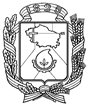 АДМИНИСТРАЦИЯ ГОРОДА НЕВИННОМЫССКАСТАВРОПОЛЬСКОГО КРАЯПОСТАНОВЛЕНИЕ27.04.2022                                   г. Невинномысск                                   № 548О признании утратившим силу постановления администрации города Невинномысска от 21.01.2019 № 49В соответствии с федеральными законами от 25 апреля  2002 года               № 40-ФЗ «Об обязательном страховании гражданской ответственности владельцев транспортных средств», от 27 июля 2010 года № 210-ФЗ                     «Об организации предоставления государственных и муниципальных услуг», от 06 декабря 2021 г. № 409-ФЗ «О внесении изменений в отдельные законодательные акты Российской Федерации и о приостановлении действия отдельных положений статьи 4 Федерального закона «О прожиточном минимуме в Российской Федерации», соглашением от 30 ноября 2021 года                       «Об информационном взаимодействии между министерством труда и социальной защиты населения Ставропольского края и администрацией города Невинномысска Ставропольского края в целях передачи Пенсионному фонду Российской Федерации сведений о получателях мер социальной поддержки, о суммах соответствующих выплат, а также первичных документов, подтверждающих обоснованность предоставления соответствующих мер социальной поддержки», постановляю: 1. Признать утратившим силу постановление администрации города Невинномысска от 21.01.2019 № 49 «Об утверждении административного регламента предоставления комитетом по труду и социальной поддержке населения администрации города Невинномысска государственной услуги «Предоставление инвалидам (в том числе детям-инвалидам), имеющим транспортные средства в соответствии с медицинскими показаниями, или их законным представителям компенсации страховых премий по договору обязательного страхования гражданской ответственности владельцев транспортных средств».2. Опубликовать настоящее постановление в газете «Невинномысский рабочий», а также разместить в сетевом издании «Редакция газеты «Невинномысский рабочий» и на официальном сайте администрации города Невинномысска в информационно-телекоммуникационной сети «Интернет».Глава города НевинномысскаСтавропольского края                                                                    М.А. Миненков